Tomato sauceYou'll never buy ready-made jars of pasta sauce again after trying this simple, easy blend with garlic and oregano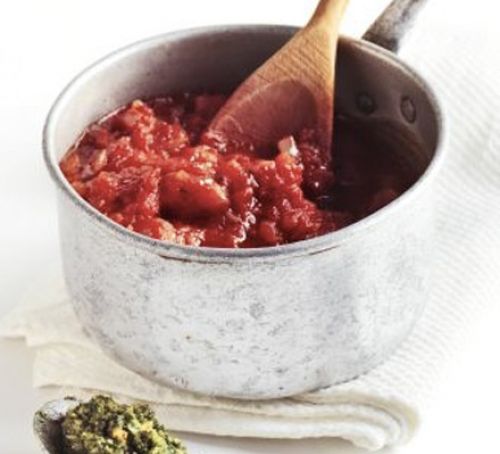 Ingredients				1 tbsp olive oil 2 onions , chopped2 garlic cloves, crushed1 tbsp tomato purée2 x 400g cans chopped tomatoes1 tsp dried oreganoMethodHeat the olive oil in a large saucepan, add the onions and cook on a low heat until soft. Add the garlic and tomato purée. Cook for a few minutes then add the chopped tomatoes and oregano. Season generously and simmer for 20 mins, then allow to cool.Store in sterilised jars in the fridge for up to 1 week, or transfer to a container and freeze for up to 2 months.